О проведении XI турнира городов Сибири по борьбе самбо среди юношей 2002-2003 г.р., 2004-2005 г.р. на призы МСМК Ю.В. Пермякова	На основании  положения о проведении XI турнира городов Сибири по борьбе самбо среди юношей 2002-2003 г.р., 2004-2005 г.р. на призы МСМК Ю.В. Пермякова, календарного плана официальных физкультурных мероприятий и спортивных мероприятий Красноярского края на 2017 год, в целях популяризации и развития видов спорта на территории города Канска, развития массовой физической культуры и спорта, пропаганды здорового образа жизни, руководствуясь ст. 30, 35 Устава города Канска, ПОСТАНОВЛЯЮ:Отделу физической культуры, спорта и молодежной политики администрации г. Канска (О.В. Береснева), совместно с МБУ ДОДЮСШ «Олимпиец» (Р.Н. Семенюк), МБУ «ФСК «Текстильщик» (Л.И.Бакшеева) организовать и провести 12-14.05.2017г. XI турнира городов Сибири по борьбе самбо среди юношей 2002-2003 г.р., 2004-2005 г.р. на призы МСМК Ю.В. Пермякова (далее – соревнования).Утвердить план мероприятий по подготовке и проведению соревнования согласно приложению № 1.МБУ «ММЦ» г. Канска (А.А. Афанасьева) подготовить и провести торжественное открытие соревнований.МБУ «ММЦ» г. Канска (А.А. Афанасьева) предоставить оргтехнику для проведения торжественного открытия соревнований.Рекомендовать МО МВД России «Канский» (Н.В. Банин) обеспечить безопасность движения, организовать охрану правопорядка и общественной безопасности в месте проведения соревнований.Рекомендовать КГБУЗ «Канская межрайонная больница» (В.А. Шиповалов) организовать дежурство машины скорой помощи и медицинское обслуживание участников соревнования.Отделу физической культуры, спорта, туризма и молодежной политики администрации города Канска (О.В. Береснева) уведомить:- отдел г. Канска управления ФСБ России по Красноярскому краю (И.Н. Тимков), МКУ «Управление по делам ГО и ЧС администрации г. Канска» (В.И. Орлов) о проведении соревнования;- ФГКУ «10 отряд ФПС по Красноярскому краю» (А.В. Кравцов) обеспечить пожарную безопасность при проведении соревнования.8. Ведущему специалисту Отдела культуры (А.В. Назарова) опубликовать настоящее постановление в официальном печатном издании и разместить на официальном сайте муниципального образования город Канск в сети Интернет.9. Контроль за исполнением настоящего постановления возложить  на заместителя главы города по социальной политике Н.И. Князеву. 10. Постановление вступает в силу со дня подписания.Глава города Канска 								Н.Н. КачанПриложение № 1 к постановлению      администрации города Канска      от 10.05.2017 № 440Планмероприятий по подготовке и проведению  XI турнира городов Сибири по борьбе самбо среди юношей 2002-2003 г.р., 2004-2005 г.р. на призы МСМК Ю.В. Пермякова12-14 мая 2017 г.Начальник Отдела ФКСиМП				 		          О.В. Береснева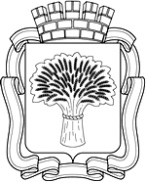 Российская ФедерацияАдминистрация города Канска
Красноярского краяПОСТАНОВЛЕНИЕ Российская ФедерацияАдминистрация города Канска
Красноярского краяПОСТАНОВЛЕНИЕ Российская ФедерацияАдминистрация города Канска
Красноярского краяПОСТАНОВЛЕНИЕ Российская ФедерацияАдминистрация города Канска
Красноярского краяПОСТАНОВЛЕНИЕ 10.05.2017 г.№440№МероприятиеСрокиМесто проведенияОтветственныйПеревозка и монтаж ковров, орг. техники.12.05.2017Дом спорта «Текстильщик»МБУ ДОДЮСШ «Олимпиец» (Р.Н. Семенюк)Подготовка пригласительных открыток официальным лицам и гостямдо 12.05.2017МБУ ДОДЮСШ «Олимпиец» (Р.Н. Семенюк)День приезда, взвешивание участников всех весовых категорий12.05.201717.00 – 18.00МБУ ДОДЮСШ «Олимпиец»МБУ ДОДЮСШ «Олимпиец» (Р.Н. Семенюк)Размещение участников, представителей команд, гостей соревнований.12.05.2017г.МБУ ДОДЮСШ «Олимпиец» (Р.Н. Семенюк)Работа мандатной  комиссии,заседание ГСК12.05.201718.00МБУ ДОДЮСШ «Олимпиец»МБУ ДОДЮСШ «Олимпиец» (Р.Н. Семенюк)Довзвешивание участников;Первый день соревнований (предварительные схватки)13.05.20178.00 – 9.0010.00Дом спорта «Текстильщик»МБУ ДОДЮСШ «Олимпиец» (Р.Н. Семенюк)Подготовка сценария торжественного открытия соревнований, организация и проведение торжественного открытия соревнований;13.05.2017в 17.00Дом спорта «Текстильщик»МБУ «ММЦ» г.Канска( А.А.Афанасьева)Второй день соревнований (финальные схватки)14.05.201710.00Дом спорта «Текстильщик»МБУ ДОДЮСШ «Олимпиец» (Р.Н. Семенюк)Подготовка наградной атрибутикидо 14.05.2017Федерация самбо Красноярского краяМБУ ДОДЮСШ «Олимпиец» (Р.Н. Семенюк)Закрытие соревнований, отъезд команд14.05.2017МБУ ДОДЮСШ «Олимпиец» (Р.Н. Семенюк)Обеспечение безопасности движения и охраны общественного порядка на месте проведения соревнований13-14.05. 2017Дом спорта «Текстильщик»МО МВД России «Канский» (Н.В. Банин)Освещение в СМИ подготовки и проведение соревнованийВесь период подготовки и проведения Отдел ФКСиМП(Н.А.Кравцова) Организация медицинского обслуживания в дни соревнований(в соответствии с пунктом 6 настоящего постановления)13-14.05. 2017Дом спорта «Текстильщик»КГБУЗ «Канская межрайонная больница»(В.А. Шиповалов)